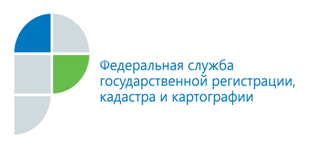 г. Барнаул4  июля  2014 годаПресс-релизВ конце июня текущего года состоялась трёхсторонняя встреча филиала 
ФГБУ «ФКП Росреестра» по Алтайскому краю (Кадастровая палата), Управления Росреестра по Алтайскому краю и СРО НП «Союз риэлторов Барнаула и Алтайского края» по актуальным вопросам взаимодействия. Прежде всего, участники встречи обсудили проблемные моменты при  взаимодействии риэлторов со специалистами Кадастровой палаты, а также обменялись пожеланиями и предложениями по совершенствованию данного процесса. Одним из таких предложений, инициатором которого выступил Союз риэлторов Барнаула и Алтайского края, стало проведение специалистами Кадастровой палаты семинаров по вопросам изменений  законодательных актов в сфере кадастрового учёта и регистрации права. 	Председатель Союза риэлторов Барнаула и Алтайского края Марина Ракина выступила с предложением рассмотреть возможность сокращения сроков предоставления сведений Единого государственного реестра прав и государственного кадастра недвижимости.	Также в рамках встречи Союза риэлторов Барнаула и Алтайского края отметил преимущества новой услуги по выездному обслуживанию заявителей. Кадастровая палата, в свою очередь, предложила ознакомить членов Союза риэлторов с ещё одним альтернативным вариантом взаимодействия - возможностью и способами предварительной записи на приём. 	Участники встречи в обсуждении затронули  и мероприятия раздела «Дорожной карты», которым установлены показатели в отношении предоставления государственных услуг в сфере кадастрового учёта и регистрации права через Многофункциональные центры (МФЦ). Так, в соответствии с данным разделом доля оказания госуслуг Росрестра через МФЦ должна составлять к 2015 году 70%, к 2018 году – 90%. Для повышения качества и доступности государственных услуг Росреестра, оказываемых МФЦ Алтайского края и его филиалами, участники встречи договорились о проведении круглого стола с представителями МФЦ по актуальным вопросам взаимодействия, в том числе повышения оперативности при приёме документов. 	Представители Кадастровой палаты в целях построения конструктивного диалога по вопросам, возникающим в процессе взаимодействия, предложили членам Союза риэлторов Барнаула и Алтайского края подготовить удостоверения, чтобы специалисты Палаты могли определить круг риэлторов-членов Союза и при возникновении проблемных моментов обращаться непосредственного к руководству саморегулируемой организации.   В завершении встречи участники выразили общее мнение о необходимости проведения таких мероприятий на постоянной основе.    Пресс-службафилиала ФГБУ «ФКП Росреестра» по Алтайскому крают.:28-28-92fgu22_press2@u22.rosreestr.ru